Nom du joueur : 					Date : N° téléphone : 					Adresse mail : ArticlesDésignationsTailleTailleQuantité et couleurQuantité et couleurPrixPrix total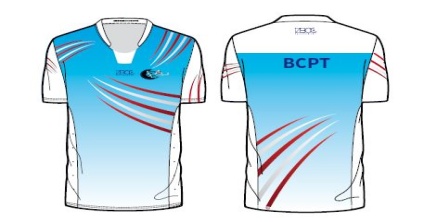 Maillot officiel du BCPTSans nom du joueurTaille : Coupe :  H   FTaille : Coupe :  H   FQuantité :Quantité :40 €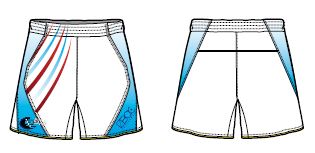 Short seulQuantité :Couleur :Quantité :Couleur :35 €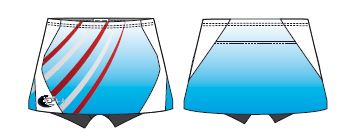 Jupe seuleQuantité :Couleur :Quantité :Couleur :40 €PacksPacksPacksPacksPacksPacksPacksPacks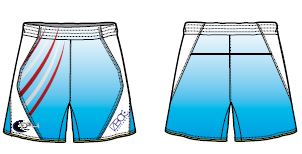 Pack Maillot  + ShortTaille Maillot : +Coupe maillot: H  /  FTaille Short :Taille Maillot : +Coupe maillot: H  /  FTaille Short :Taille Maillot : +Coupe maillot: H  /  FTaille Short :Quantité :70 €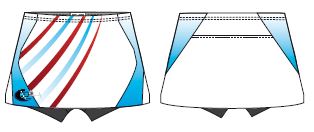 Pack Maillot + JupeTailleMaillot : Coupe maillot :      H  /  FTaille Jupe :TailleMaillot : Coupe maillot :      H  /  FTaille Jupe :TailleMaillot : Coupe maillot :      H  /  FTaille Jupe :Quantité :75 €FlocageOption :Nom du joueurNoter ici le nom à imprimerNoter ici le nom à imprimerNoter ici le nom à imprimerNoter ici le nom à imprimer5.60 €Bon Cadeau BCPT (uniquement sur première commande)Bon Cadeau BCPT (uniquement sur première commande)* à valoir sur la première commande d'un maillot officiel du BBC – un bon cadeau par adhérent  * à valoir sur la première commande d'un maillot officiel du BBC – un bon cadeau par adhérent  * à valoir sur la première commande d'un maillot officiel du BBC – un bon cadeau par adhérent  * à valoir sur la première commande d'un maillot officiel du BBC – un bon cadeau par adhérent  * à valoir sur la première commande d'un maillot officiel du BBC – un bon cadeau par adhérent  -10€Total commande :Total commande :Total commande :Total commande :Total commande :